               R  O  M  Â  N  I  A					              Nesecret           MINISTERUL AFACERILOR INTERNE                                                             Târgovişte                                        					               Nr. 200178 /09.01.2024     INSPECTORATUL DE  POLIŢIE  JUDEŢEAN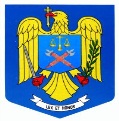                              DAMBOVITA                           COMISIA DE CONCURS                A P R O B                                         Postarea pe InternetA N U N Ţîn atenția candidatului care trebuie să susțină interviul structurat pe subiecte profesionale pentru concursul organizat în data de 11.01.2024,  pentru ocuparea funcţiei de Șef grupa  din cadrul Serviciului Acțiuni Speciale, pozitia 197 din statul de organizare al unităţiiConcursul pentru ocuparea postului vacant de Șef grupa  din cadrul Serviciului Acțiuni Speciale, pozitia 197 din statul de organizare al unităţii, se va desfășura la sediul Centrului de Analiză și Prevenire a Criminalității din cadrul Inspectoratului de Poliție Județean Dâmboviţa situat pe Bulevardul Mircea cel Bătrân, nr. 12 (în spatele fostului magazin Muntenia), începând cu ora 09.00.PRESEDINTELE COMISIEI DE CONCURS                                                                                                        SECRETARUL COMISIEI          P. INSPECTOR ȘEF